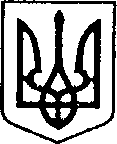 УКРАЇНАЧЕРНІГІВСЬКА ОБЛАСТЬН І Ж И Н С Ь К А    М І С Ь К А    Р А Д АВ И К О Н А В Ч И Й    К О М І Т Е ТР І Ш Е Н Н Я  від     10 грудня   2020 р.		м. Ніжин		                                   №  443      Відповідно до статей 34, 42, 53, 59 Закону України «Про місцеве самоврядування в Україні», Правил опіки та піклування, затверджених спільним наказом Державного комітету України у справах сім'ї та молоді, Міністерства освіти України, Міністерства охорони здоров'я України і Міністерства праці та соціальної політики України від 26.05.99 № 34/166/131/88, у зв’язку з кадровими змінами, виконавчий комітет Ніжинської міської ради вирішив:1.Утворити опікунську раду при виконавчому комітеті Ніжинської міської ради та затвердити її склад (додаток №1).2.Затвердити Положення про опікунську раду при виконавчому комітеті Ніжинської міської ради (додаток №2).3.Вважати таким, що втратило чинність рішення виконавчого комітету Ніжинської міської ради від 04.08.2016 року №211 «Про затвердження Положення про опікунську раду та її складу».  4. Начальнику служби у справах дітей Рацин Н.Б. протягом 5-ти робочих днів з дня прийняття даного рішення забезпечити його оприлюднення на офіційному сайті Ніжинської міської ради.5. Контроль за виконанням рішення покласти на заступника міського голови з питань діяльності виконавчих органів ради Грозенко І.В.Міський голова                                                                                 О. КОДОЛАДодаток №1                                                                                                     до  рішення виконавчого комітету                                                                                    Ніжинської міської ради  від  ________20___ р. №_________Складопікунської ради при виконавчому комітетіНіжинської міської радиГрозенко Ірина Вікторівна –  заступник міського голови з питань діяльності виконавчих органів ради, голова опікунської ради;Рацин Наталія Борисівна   –  начальник служби у справах дітей виконавчого комітету Ніжинської міської ради, заступник голови опікунської ради;Ощепкова Вікторія Валентинівна – головний спеціаліст сектора опіки, піклування та усиновлення дітей служби у справах дітей, секретар опікунської ради;Члени опікунської ради:Константиненко Олеся Вікторівна -  начальник відділу у справах сім’ї та молоді виконавчого комітету Ніжинської міської ради;Бойко Наталія Григорівна – начальник відділу з благоустрою, роботи з органами самоорганізації населення та взаємодії з правоохоронними органами;Ільющенко Сергій Вікторович – головний спеціаліст сектора  з питань претензійно-позовної роботи та запобігання корупції юридично-кадрового забезпечення апарату виконавчого комітету Ніжинської міської ради;Пелехай Любов Миколаївна – староста Кунашівсько-Переяслівського старостинського округу;Кучеровська Наталія Миколаївна – директор Ніжинського міського центру соціальних служб для сім’ї, дітей та молоді;Кулініч Валентина Михайлівна – начальник управління соціального захисту населення Ніжинської міської ради;Шейко Олена Леонідівна – медичний директор Комунального некомерційного підприємства «Ніжинська центральна міська лікарня ім. М.Галицького»;Шаповалова Інесса Миколаївна – директор територіального центру соціального обслуговування (надання соціальних послуг) Ніжинської  міської ради.                                                                                    Додаток №2                                                                                                     до  рішення виконавчого комітету                                                                                    Ніжинської міської ради  від  ________20___ р. №_________ПОЛОЖЕННЯ про опікунську раду при виконавчому комітеті Ніжинської міської радиЗагальні положення1.1.	Опікунська рада при виконавчому комітеті Ніжинської міської ради (далі – опікунська рада) утворюється виконавчим комітетом Ніжинської міської ради для вирішення у встановленому законодавством порядку питань опіки і піклування, забезпечення реалізації законних прав та інтересів повнолітніх осіб, які мають статус недієздатних (обмежено дієздатних). Опікунська рада є дорадчим органом, головним завданням якого є попередній розгляд питань, що входять до компетенції органу опіки та піклування.1.2.	Опікунська рада у своїй діяльності керується Конституцією
України, Цивільним кодексом України, Цивільним процесуальним кодексом
України, Сімейним кодексом України, законами України «Про місцеве самоврядування в Україні», «Про психіатричну допомогу», Правилами опіки та піклування, затвердженими спільним наказом Державного комітету у справах сім'ї та молоді, Міністерства освіти України, Міністерства охорони здоров'я України, Міністерства праці та соціальної політики України від 26.05.1999 року №34/166/131/88, указами Президента України, постановами Кабінету Міністрів України, іншими нормативно-правовими актами, що регулюють діяльність органу опіки та піклування, а також цим Положенням.1.3.	Діяльність опікунської ради здійснюється відповідно до чинного законодавства на принципах законності, гласності, гуманності, неприпустимості приниження честі і гідності громадян, які потребують допомоги щодо забезпечення їх прав і інтересів.1.4. Очолює опікунську раду її голова.1.5. Голова опікунської ради має заступника. 1.6. Голова, його заступник, секретар та члени опікунської ради беруть участь у її роботі на громадських засадах. 1.7. До участі у засіданнях опікунської ради  додатково можуть залучатися представники  підприємств, установ, організацій та громадяни, які беруть безпосередню участь у вирішенні питань захисту прав конкретної недієздатної та обмежено дієздатної особи.2.Основні завдання та повноваження опікунської ради2.1.	Основним завданням опікунської ради є розгляд питань та ухвалення відповідних рішень і рекомендацій з питань соціально-правового захисту осіб, визнаних судом недієздатними чи обмежено дієздатними.2.2.	На розгляд опікунської ради вносяться питання, які потребують ухвалення відповідного рішення органу опіки та піклування щодо:2.2.1. 	розгляду повідомлень фізичних, юридичних осіб про громадян, які потребують опіки чи піклування;2.2.2.	 встановлення опіки над майном у передбачених законом випадках;2.2.3.	надання письмової згоди або заперечення на відчуження нерухомого майна (у тому числі житла) та іншого майна, власником якого є недієздатна особа;2.2.4. 	надання дозволу на управління майном підопічного або передачу його за договором іншій особі;2.2.5. 	погодження подання до суду стосовно призначення опікуна над недієздатною особою;2.2.6. 	здійснення нагляду за діяльністю опікунів та піклувальників;2.2.7. 	розгляду скарг на дії опікунів (піклувальників);2.2.8. 	інших питань, віднесених до повноважень органу опіки та піклування.2.3.	Опікунська рада забезпечує  участь представника ради у розгляді судових справ, пов’язаних із ухваленням рішень у відношенні недієздатних осіб.Опікунська рада організовує роботу по формуванню та веденню реєстру осіб, які мають статус недієздатних та обмежено дієздатних. Безпосереднім веденням справ осіб, які мають статус недієздатних та обмежено дієздатних займається служба у справах дітей виконавчого комітету Ніжинської міської ради.Опікунська рада має право:2.5.1. 	одержувати безоплатно у встановленому порядку необхідні для її діяльності матеріали від державних органів, органів місцевого самоврядування, підприємств, організацій різних форм власності та громадян;2.5.2. 	подавати пропозиції про вжиття заходів до посадових ociб у разі невиконання ними законодавства щодо захисту прав повнолітніх ociб, які потребують соціального захисту;2.5.3. 	залучати до роботи опікунської ради представників виконавчих органів ради для підготовки пропозицій з питань, віднесених до компетенції органу опіки та піклування.Організація діяльності опікунської ради3.1. Опікунська рада проводить свою роботу у формі засідань. Засідання опікунської ради проводиться у разі потреби і є правомочним за присутності на ньому простої більшості членів від її загального складу.3.2.	Засідання опікунської ради веде її голова або за його відсутності заступник.3.3.	Голова опікунської ради:3.3.1.	скликає засідання опікунської ради;3.3.2.	здійснює розподіл повноважень між членами опікунської ради;3.3.3.	перед винесенням матеріалів на розгляд опікунської ради уважно вивчає їх, проводить бесіди з особами, яких передбачається призначити опікунами (піклувальниками), заінтересованими особами у вирішенні питань соціального захисту недієздатних та обмежено дієздатних осіб;3.3.4.	має вирішальний голос у разі рівного розподілу голосів членів ради під час ухвалення рішення на засіданні;3.3.5. 	несе відповідальність за надання інформації юридичним та фізичним особам щодо недієздатних та обмежено дієздатних осіб, їх особистих немайнових та майнових прав.3.4.	Секретар опікунської ради:3.4.1. 	запрошує на засідання опікунської ради членів опікунської ради та заявників;3.4.2. 	готує матеріали, необхідні для проведення засідання;3.4.3. 	веде протокол засідання.3.5.	У разі відсутності секретаря, протокол засідання ведеться членом опікунської ради за визначенням головуючого.Протокол засідання опікунської ради та витяги з нього підписуються головою (у разі його відсутності - заступником голови) та секретарем (членом опікунської ради, що виконував його обов'язки).3.6.	Питання, внесені на розгляд опікунської ради, доповідають члени опікунської ради, представники органів місцевого самоврядування. Кожне питання, як правило, розглядається і обговорюється в присутності заявника (заявників).Розгляд питань без присутності заявника (заявників) допускається лише за наявності їх письмової згоди (прохання), засвідченої належним чином.3.7.	Рішення опікунської ради ухвалюється відкритим голосуванням простою більшістю голосів членів ради, присутніх на засіданні та у вигляді висновку подається на затвердження виконавчого комітету Ніжинської міської ради.Окрема думка члена ради, який не підтримує рішення, викладається в письмовій формі та додається до протоколу засідання ради.3.8.	Організаційне забезпечення діяльності опікунської ради покладається на службу у справах дітей виконавчого комітету  Ніжинської міської ради.Строки розгляду справ4.1. Матеріали, що надходять до опікунської ради, розглядаються у 
30-ти денний термін із врахуванням часу, необхідного для його розгляду опікунською радою і прийняття виконавчим комітетом Ніжинської міської ради відповідного рішення.Прикінцеві положення5.1.	Члени опікунської ради виконують свої обов'язки на громадських засадах. Керівники закладів, установ, підприємств та організацій всіх форм власності зобов'язані сприяти діяльності опікунської ради та її членів.5.2.	Члени опікунської ради не повинні розголошувати інформацію про осіб, яку вони отримали в результаті роботи опікунської ради.Пояснювальна запискадо проекту рішення виконавчого комітету Ніжинської міської ради «Про затвердження Положення про опікунську раду при виконавчому комітеті Ніжинської міської ради та затвердження її складу»Відповідно до статей 34, 42, 53, 59 Закону України «Про місцеве самоврядування в Україні», п.1.6 Правил опіки та піклування, затверджених спільним наказом Державного комітету України у справах сім'ї та молоді, Міністерства освіти України, Міністерства охорони здоров'я України і Міністерства праці та соціальної політики України від 26.05.99 № 34/166/131/88, у зв’язку з кадровими змінами, виконавчий комітет Ніжинської міської ради  має право утворювати опікунську раду, затверджувати Положення про опікунську раду та її склад. Проект рішення складається із трьох розділів.Відповідно до Закону України «Про доступ до публічної інформації» проект рішення «Про затвердження Положення про опікунську раду при виконавчому комітеті Ніжинської міської ради та затвердження її складу»  підлягає опублікуванню.          Даний проект рішення потребує дострокового розгляду, оскільки стосується вирішення питань пов’язаних із правовими засадами захисту прав повнолітніх осіб, які за станом здоров’я потребують допомоги. Враховуючи вищевикладене, проект рішення «Про затвердження Положення про опікунську раду виконавчого комітету Ніжинської міської ради та затвердження її складу» може бути розглянутий на засіданні виконавчого комітету.Доповідати проект рішення «Про затвердження Положення про опікунську раду виконавчого комітету Ніжинської міської ради та затвердження її складу» на засіданні виконавчого комітету Ніжинської міської ради буде начальник служби у справах дітей Рацин Н.Б.Заступник міського головиз питань діяльності виконавчихорганів ради                                                                   І. ГРОЗЕНКОВізують:Начальник служби у справах дітей                                                         Н.РАЦИНЗаступник міського головиз питань діяльності виконавчих органів ради                                   І. ГРОЗЕНКОКеруючий справами                                                                              В. САЛОГУБНачальник відділу юридично-кадровогозабезпечення                                                                                                  В. ЛЕГА